<DAYCARE CENTER NAME><DAYCARE CENTER NAME><DAYCARE CENTER NAME><DAYCARE CENTER NAME><DAYCARE CENTER NAME><DAYCARE CENTER NAME><DAYCARE CENTER NAME><DAYCARE CENTER NAME><DAYCARE CENTER NAME><DAYCARE CENTER NAME><DAYCARE CENTER NAME><DAYCARE CENTER NAME><DAYCARE CENTER NAME><DAYCARE CENTER NAME><DAYCARE CENTER NAME><DAYCARE CENTER NAME><Name of Daycare Center><Name of Daycare Center><Name of Daycare Center><Name of Daycare Center><Name of Daycare Center><Teacher-In-Charge><Teacher-In-Charge><Teacher-In-Charge><Teacher-In-Charge><Level><Section><Section><mm/dd/yyyy><mm/dd/yyyy>SCHOOLTEACHER-IN-CHARGETEACHER-IN-CHARGETEACHER-IN-CHARGELEVELSECTIONSECTIONDATEDAYCARE SIGN IN SHEETDAYCARE SIGN IN SHEETChild's NameChild's NameChild's NameChild's NameChild's NameTime OutTime OutTime OutTime OutSignatureSignatureSignatureDAYCARE SIGN IN SHEETDAYCARE SIGN IN SHEETJohn SmithJohn SmithJohn SmithJohn SmithJohn Smithhh:mm AMhh:mm AMhh:mm PMhh:mm PMDAYCARE SIGN IN SHEETDAYCARE SIGN IN SHEETDAYCARE SIGN IN SHEETDAYCARE SIGN IN SHEETDAYCARE SIGN IN SHEETDAYCARE SIGN IN SHEETDAYCARE SIGN IN SHEETDAYCARE SIGN IN SHEETDAYCARE SIGN IN SHEETDAYCARE SIGN IN SHEETDAYCARE SIGN IN SHEETDAYCARE SIGN IN SHEETDAYCARE SIGN IN SHEETDAYCARE SIGN IN SHEETDAYCARE SIGN IN SHEETDAYCARE SIGN IN SHEETDAYCARE SIGN IN SHEETDAYCARE SIGN IN SHEETDAYCARE SIGN IN SHEETDAYCARE SIGN IN SHEETDAYCARE SIGN IN SHEETDAYCARE SIGN IN SHEETDAYCARE SIGN IN SHEETDAYCARE SIGN IN SHEETDAYCARE SIGN IN SHEETDAYCARE SIGN IN SHEETDAYCARE SIGN IN SHEETDAYCARE SIGN IN SHEETDAYCARE SIGN IN SHEETDAYCARE SIGN IN SHEETDAYCARE SIGN IN SHEETDAYCARE SIGN IN SHEETDAYCARE SIGN IN SHEETDAYCARE SIGN IN SHEETDAYCARE SIGN IN SHEETDAYCARE SIGN IN SHEETDAYCARE SIGN IN SHEETDAYCARE SIGN IN SHEETDAYCARE SIGN IN SHEETDAYCARE SIGN IN SHEETDAYCARE SIGN IN SHEETDAYCARE SIGN IN SHEET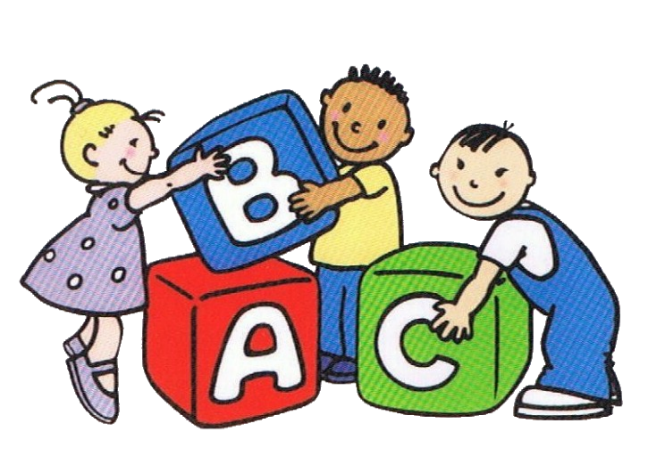 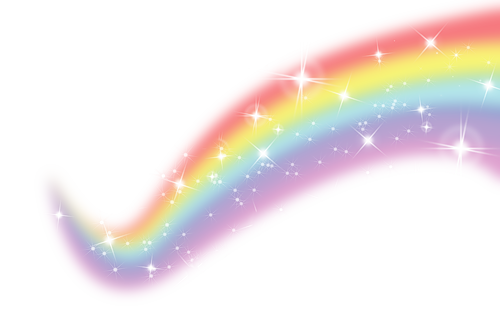 